Next StepWe will reply you in 24 hours and see if return parts are necessary. If shipping back is necessary, then please send it to No. 40, Junghe Tsuen, Minshiung Township Chiayi County 621, Taiwan (R.O.C.), MicroP Technology Inc. with value lower than 100USD total. ROTOR RETURN FORMMICROP TECHNOLOGY (TAIWAN), INC.No. 40, Junghe Tsuen, Minshiung Township  Chiayi County 621, Taiwan (R.O.C.)Notification   The warranty excludes the abuse, improper assembly, improper maintenance, dropping the handpiece, repeatedly or intentionally extending burs, or any other action inconsistent with the operating instructions…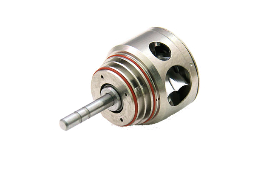 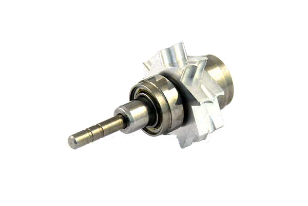 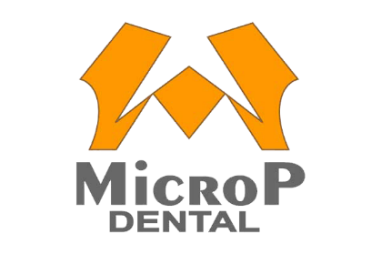 DateModel NumberSerial NumberDefective PartPicture and Description:Picture and Description:Picture and Description:Picture and Description:DateModel NumberSerial NumberDefective PartPicture and Description:Picture and Description:Picture and Description:Picture and Description:DateModel NumberSerial NumberDefective PartPicture and Description:Picture and Description:Picture and Description:Picture and Description:DateModel NumberSerial NumberDefective PartPicture and Description:Picture and Description:Picture and Description:Picture and Description: